Cancer treatment—radiation dose received, total Gray N[NNNN]Exported from METEOR(AIHW's Metadata Online Registry)© Australian Institute of Health and Welfare 2024This product, excluding the AIHW logo, Commonwealth Coat of Arms and any material owned by a third party or protected by a trademark, has been released under a Creative Commons BY 4.0 (CC BY 4.0) licence. Excluded material owned by third parties may include, for example, design and layout, images obtained under licence from third parties and signatures. We have made all reasonable efforts to identify and label material owned by third parties.You may distribute, remix and build on this website’s material but must attribute the AIHW as the copyright holder, in line with our attribution policy. The full terms and conditions of this licence are available at https://creativecommons.org/licenses/by/4.0/.Enquiries relating to copyright should be addressed to info@aihw.gov.au.Enquiries or comments on the METEOR metadata or download should be directed to the METEOR team at meteor@aihw.gov.au.Cancer treatment—radiation dose received, total Gray N[NNNN]Identifying and definitional attributesIdentifying and definitional attributesMetadata item type:Data ElementShort name:Received radiation doseMETEOR identifier:291472Registration status:Health, Superseded 13/10/2011Definition:The received dose of radiation measured in Gray (Gy) - ICRU.Data Element Concept:Cancer treatment—radiation dose received Value Domain:Total Gray N[NNNN]Value domain attributesValue domain attributesValue domain attributesRepresentational attributesRepresentational attributesRepresentational attributesRepresentation class:TotalTotalData type:NumberNumberFormat:N[NNNN]N[NNNN]Maximum character length:55ValueMeaningSupplementary values:00000No radiation therapy was administered99999
 Radiation therapy was administered but the dose is unknown
 Unit of measure:Gray (Gy)Gray (Gy)Data element attributes Data element attributes Collection and usage attributesCollection and usage attributesGuide for use:The International Commission on Radiation Units (ICRU) recommends recording doses at the axis point where applicable (opposed fields, four field box, wedged pairs and so on). The ICRU50 reference dose should be recorded for photon therapy if available, otherwise a description of the received dose at the centre of the planning target volume.The ICRU58 should be recorded for brachytherapy.For maximum consistency in this field the ICRU recommendations should be followed whenever possible.Source and reference attributesSource and reference attributesSubmitting organisation:National Cancer Control InitiativeOrigin:Commission on Cancer, American College of SurgeonsReference documents:Commission on Cancer, Standards of the Commission on Cancer Registry Operations and Data Standards (ROADS) Volume II (1998)Relational attributesRelational attributesRelated metadata references:Has been superseded by Cancer treatment—radiation dose administered, total Gray N[NN.NN]       Health, Superseded 08/05/2014
Is re-engineered from  Received radiation dose, version 1, DE, NHDD, NHIMG, Superseded 01/03/2005.pdf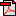  (14.6 KB)       No registration status
See also Cancer treatment—radiotherapy treatment type, code N       Health, Superseded 07/12/2011Implementation in Data Set Specifications:Cancer (clinical) DSS       Health, Superseded 07/12/2005DSS specific information: This item is collected for the analysis of outcome by treatment type.

Cancer (clinical) DSS       Health, Superseded 06/03/2009DSS specific information: This item is collected for the analysis of outcome by treatment type.

Cancer (clinical) DSS       Health, Superseded 22/12/2009DSS specific information: This item is collected for the analysis of outcome by treatment type.

Cancer (clinical) DSS       Health, Superseded 07/12/2011DSS specific information: This item is collected for the analysis of outcome by treatment type.